ДОДАТНА ПОЈАШЊЕЊА КОНКУРСНЕ ДОКУМЕНТАЦИЈЕјавна набавка број 1.3.3/2018 радови на завршетку изградње Дома Партизана у ЛесковцуПитање:У вези предметне јавне набавке Завршетак изградње Дома Партизана у Лесковцу и пословног капацитета, да ли ћете признати радове за које је уговор потписан јануара 2010. год. а окончана ситуација је из септембра 2011. године?Одговор:У Поглављу III УСЛОВИ ЗА УЧЕШЋЕ У ПОСТУПКУ ЈАВНЕ НАБАВКЕ ИЗ ЧЛ. 75. И 76. ЗАКОНА И УПУТСТВО КАКО СЕ ДОКАЗУЈЕ ИСПУЊЕНОСТ ТИХ УСЛОВА предвиђен је пословни капацитет који понуђач треба да испуни у смислу да је у претходних осам обрачунских година (2010, 2011, 2012, 2013, 2014, 2015, 2016 и 2017) извео грађевинске, грађевинско-занатске и инсталатерске радове на изградњи или реконструкцији или адаптацији или санацији објеката, у вредности од најмање 320.000.000,00 динара без ПДВ-а, од чега најмање један посао у минималној вредности од 50.000.000,00 динара без ПДВ-а. Као доказ наведног услова понуђачи достављају:  - списка изведених радова који се доставља на обрасцу Референц листе –Образац -Поглавље XIV; -Потврде Наручиоца-Образац-Поглавље XVI или друге потврде наручиоца, са подацима о Наручиоцу, датуму, врсти радова, подацима о објекту и прилозима којима се то потврђује: фотокопијом уговора, фотокопијом релевантних страна окончане ситуације (прве и последње стране и других према потреби) као и осталу расположиву документацију о изведеним грађевинским и грађевинско-занатским и инсталатерским радовима на изградњи или реконструкцији или адаптацији или санацији објеката. Фотокопије релевантних страна окончане ситуације треба да садрже износ за исплату који је оверен од стране надзорног органа и наручиоца. Све фотокопије треба да буду читке. Уколико је понуђач изводио радове као члан групе понуђача поред напред наведених доказа потребно је доставити и потврду водећег члана групе или други валидан документ о врсти и вредности изведених радова. Као референца ће се признавати изведени радови за период који није дужи од 8 (осам) година пре објављивања позива за подношење понуда. Из наведеног јасно произилази да у референтни рок улазе радови извођени по уговорима од 2010. – 2017. године.Комисија за јавну набавку 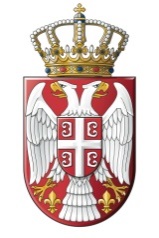  РЕПУБЛИКА СРБИЈА  Министарство омладине и спорта Број: 404-02-2/2018-08Датум: 12. јун 2018. годинеБ е о г р а д Булевар Михајла Пупина 2